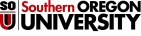 Seismic Preparedness Office Furniture (Earth Quake Prevention)Southern Oregon University recommends the following for additional safety in the event of a seismic anomaly. These recommendations are to prevent further injury during or following a seismic event. The use of these recommendations is voluntary.PurposeThe purpose of these recommendations is to provide guidelines and procedures by which office furniture can be placed or installed safety to prevent further injury in the event of a seismic anomaly. While language in building codes addresses non-structural components furniture has no design requirements although it does need to be anchored properly. These recommendations are to prevent further injury during or following a seismic event.ResponsibilitiesFurniture that meets the appropriate criteria will be secured upon installation. Furniture that is previously installed and found to need seismic upgrading will have a work request submitted to Facilities. Building Managers and Safety inspectors will conduct inspections periodically and recommend seismic improvements.Procedure Book shelves exceeding 30 inches (.762 meters) need to be secured to structural features of the building. Shelving above 3 feet (1 meter) will have a safety strap, shelf lip or be angled to prevent books and object from falling. Large picture frames, large displays and any other heavy objects that could pose a safety risk during or after a seismic event need to need to be secured with straps or other forms of securing methods to prevent injuries.  Minimum requirements:Items that could fall and pose a safety risk will be secured in such a way to prevent an injury or a safety hazard in the event of a seismic event. This can be accomplished by moving items closer to the ground or securing items to structures.